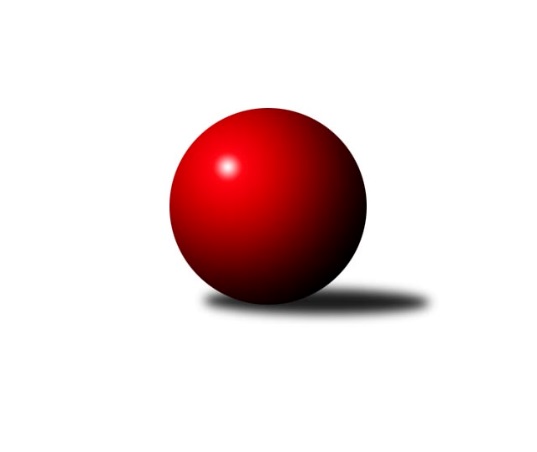 Č.2Ročník 2016/2017	29.5.2024 Meziokresní přebor-Bruntál, Opava 2016/2017Statistika 2. kolaTabulka družstev:		družstvo	záp	výh	rem	proh	skore	sety	průměr	body	plné	dorážka	chyby	1.	KK PEPINO Bruntál	2	2	0	0	20 : 0 	(16.0 : 0.0)	1634	4	1135	499	31	2.	RSKK Raciborz	2	2	0	0	20 : 0 	(15.0 : 1.0)	1549	4	1080	469	35.5	3.	TJ Kovohutě Břidličná ˝C˝	2	2	0	0	16 : 4 	(10.0 : 6.0)	1533	4	1088	445	42.5	4.	TJ Kovohutě Břidličná ˝D˝	2	1	0	1	14 : 6 	(11.0 : 5.0)	1569	2	1093	476	29	5.	TJ Jiskra Rýmařov ˝C˝	2	1	0	1	8 : 12 	(7.0 : 9.0)	1569	2	1118	452	42.5	6.	TJ Sokol Chvalíkovice ˝B˝	2	1	0	1	6 : 14 	(5.0 : 11.0)	1393	2	1006	388	44	7.	TJ Opava ˝D˝	1	0	0	1	0 : 10 	(0.0 : 8.0)	1443	0	1063	380	70	8.	TJ Horní Benešov ˝E˝	1	0	0	1	0 : 10 	(1.0 : 7.0)	1400	0	1004	396	49	9.	KK Minerva Opava ˝C˝	2	0	0	2	4 : 16 	(3.0 : 13.0)	1365	0	971	395	43.5	10.	TJ Horní Benešov ˝F˝	2	0	0	2	2 : 18 	(4.0 : 12.0)	1471	0	1072	400	50Tabulka doma:		družstvo	záp	výh	rem	proh	skore	sety	průměr	body	maximum	minimum	1.	RSKK Raciborz	2	2	0	0	20 : 0 	(15.0 : 1.0)	1549	4	1570	1527	2.	TJ Kovohutě Břidličná ˝D˝	1	1	0	0	10 : 0 	(8.0 : 0.0)	1637	2	1637	1637	3.	KK PEPINO Bruntál	1	1	0	0	10 : 0 	(8.0 : 0.0)	1551	2	1551	1551	4.	TJ Kovohutě Břidličná ˝C˝	1	1	0	0	8 : 2 	(6.0 : 2.0)	1535	2	1535	1535	5.	TJ Sokol Chvalíkovice ˝B˝	1	1	0	0	6 : 4 	(5.0 : 3.0)	1513	2	1513	1513	6.	TJ Jiskra Rýmařov ˝C˝	0	0	0	0	0 : 0 	(0.0 : 0.0)	0	0	0	0	7.	TJ Horní Benešov ˝E˝	0	0	0	0	0 : 0 	(0.0 : 0.0)	0	0	0	0	8.	KK Minerva Opava ˝C˝	1	0	0	1	4 : 6 	(3.0 : 5.0)	1598	0	1598	1598	9.	TJ Horní Benešov ˝F˝	1	0	0	1	2 : 8 	(4.0 : 4.0)	1485	0	1485	1485	10.	TJ Opava ˝D˝	1	0	0	1	0 : 10 	(0.0 : 8.0)	1443	0	1443	1443Tabulka venku:		družstvo	záp	výh	rem	proh	skore	sety	průměr	body	maximum	minimum	1.	KK PEPINO Bruntál	1	1	0	0	10 : 0 	(8.0 : 0.0)	1716	2	1716	1716	2.	TJ Kovohutě Břidličná ˝C˝	1	1	0	0	8 : 2 	(4.0 : 4.0)	1530	2	1530	1530	3.	TJ Jiskra Rýmařov ˝C˝	2	1	0	1	8 : 12 	(7.0 : 9.0)	1569	2	1630	1508	4.	RSKK Raciborz	0	0	0	0	0 : 0 	(0.0 : 0.0)	0	0	0	0	5.	TJ Opava ˝D˝	0	0	0	0	0 : 0 	(0.0 : 0.0)	0	0	0	0	6.	TJ Kovohutě Břidličná ˝D˝	1	0	0	1	4 : 6 	(3.0 : 5.0)	1500	0	1500	1500	7.	TJ Horní Benešov ˝F˝	1	0	0	1	0 : 10 	(0.0 : 8.0)	1457	0	1457	1457	8.	TJ Horní Benešov ˝E˝	1	0	0	1	0 : 10 	(1.0 : 7.0)	1400	0	1400	1400	9.	TJ Sokol Chvalíkovice ˝B˝	1	0	0	1	0 : 10 	(0.0 : 8.0)	1273	0	1273	1273	10.	KK Minerva Opava ˝C˝	1	0	0	1	0 : 10 	(0.0 : 8.0)	1132	0	1132	1132Tabulka podzimní části:		družstvo	záp	výh	rem	proh	skore	sety	průměr	body	doma	venku	1.	KK PEPINO Bruntál	2	2	0	0	20 : 0 	(16.0 : 0.0)	1634	4 	1 	0 	0 	1 	0 	0	2.	RSKK Raciborz	2	2	0	0	20 : 0 	(15.0 : 1.0)	1549	4 	2 	0 	0 	0 	0 	0	3.	TJ Kovohutě Břidličná ˝C˝	2	2	0	0	16 : 4 	(10.0 : 6.0)	1533	4 	1 	0 	0 	1 	0 	0	4.	TJ Kovohutě Břidličná ˝D˝	2	1	0	1	14 : 6 	(11.0 : 5.0)	1569	2 	1 	0 	0 	0 	0 	1	5.	TJ Jiskra Rýmařov ˝C˝	2	1	0	1	8 : 12 	(7.0 : 9.0)	1569	2 	0 	0 	0 	1 	0 	1	6.	TJ Sokol Chvalíkovice ˝B˝	2	1	0	1	6 : 14 	(5.0 : 11.0)	1393	2 	1 	0 	0 	0 	0 	1	7.	TJ Opava ˝D˝	1	0	0	1	0 : 10 	(0.0 : 8.0)	1443	0 	0 	0 	1 	0 	0 	0	8.	TJ Horní Benešov ˝E˝	1	0	0	1	0 : 10 	(1.0 : 7.0)	1400	0 	0 	0 	0 	0 	0 	1	9.	KK Minerva Opava ˝C˝	2	0	0	2	4 : 16 	(3.0 : 13.0)	1365	0 	0 	0 	1 	0 	0 	1	10.	TJ Horní Benešov ˝F˝	2	0	0	2	2 : 18 	(4.0 : 12.0)	1471	0 	0 	0 	1 	0 	0 	1Tabulka jarní části:		družstvo	záp	výh	rem	proh	skore	sety	průměr	body	doma	venku	1.	TJ Kovohutě Břidličná ˝D˝	0	0	0	0	0 : 0 	(0.0 : 0.0)	0	0 	0 	0 	0 	0 	0 	0 	2.	TJ Horní Benešov ˝F˝	0	0	0	0	0 : 0 	(0.0 : 0.0)	0	0 	0 	0 	0 	0 	0 	0 	3.	RSKK Raciborz	0	0	0	0	0 : 0 	(0.0 : 0.0)	0	0 	0 	0 	0 	0 	0 	0 	4.	KK PEPINO Bruntál	0	0	0	0	0 : 0 	(0.0 : 0.0)	0	0 	0 	0 	0 	0 	0 	0 	5.	TJ Kovohutě Břidličná ˝C˝	0	0	0	0	0 : 0 	(0.0 : 0.0)	0	0 	0 	0 	0 	0 	0 	0 	6.	TJ Jiskra Rýmařov ˝C˝	0	0	0	0	0 : 0 	(0.0 : 0.0)	0	0 	0 	0 	0 	0 	0 	0 	7.	TJ Sokol Chvalíkovice ˝B˝	0	0	0	0	0 : 0 	(0.0 : 0.0)	0	0 	0 	0 	0 	0 	0 	0 	8.	TJ Opava ˝D˝	0	0	0	0	0 : 0 	(0.0 : 0.0)	0	0 	0 	0 	0 	0 	0 	0 	9.	KK Minerva Opava ˝C˝	0	0	0	0	0 : 0 	(0.0 : 0.0)	0	0 	0 	0 	0 	0 	0 	0 	10.	TJ Horní Benešov ˝E˝	0	0	0	0	0 : 0 	(0.0 : 0.0)	0	0 	0 	0 	0 	0 	0 	0 Zisk bodů pro družstvo:		jméno hráče	družstvo	body	zápasy	v %	dílčí body	sety	v %	1.	Artur Tokarski 	RSKK Raciborz 	4	/	2	(100%)		/		(%)	2.	Dariusz Jaszewski 	RSKK Raciborz 	4	/	2	(100%)		/		(%)	3.	Jan Mlčák 	KK PEPINO Bruntál 	4	/	2	(100%)		/		(%)	4.	Jaroslav Zelinka 	TJ Kovohutě Břidličná ˝C˝ 	4	/	2	(100%)		/		(%)	5.	Tomáš Janalík 	KK PEPINO Bruntál 	4	/	2	(100%)		/		(%)	6.	Krzysztof Wróblewski 	RSKK Raciborz 	4	/	2	(100%)		/		(%)	7.	Jiří Večeřa 	TJ Kovohutě Břidličná ˝D˝ 	4	/	2	(100%)		/		(%)	8.	Miroslav Smékal 	TJ Kovohutě Břidličná ˝D˝ 	4	/	2	(100%)		/		(%)	9.	Mariusz Gierczak 	RSKK Raciborz 	4	/	2	(100%)		/		(%)	10.	Josef Kočař 	TJ Kovohutě Břidličná ˝C˝ 	4	/	2	(100%)		/		(%)	11.	Martin Kaduk 	KK PEPINO Bruntál 	2	/	1	(100%)		/		(%)	12.	Dalibor Krejčiřík 	TJ Sokol Chvalíkovice ˝B˝ 	2	/	1	(100%)		/		(%)	13.	Lukáš Janalík 	KK PEPINO Bruntál 	2	/	1	(100%)		/		(%)	14.	Josef Novotný 	KK PEPINO Bruntál 	2	/	1	(100%)		/		(%)	15.	Richard Janalík 	KK PEPINO Bruntál 	2	/	1	(100%)		/		(%)	16.	Jan Doseděl 	TJ Kovohutě Břidličná ˝D˝ 	2	/	1	(100%)		/		(%)	17.	Luděk Häusler 	TJ Kovohutě Břidličná ˝C˝ 	2	/	1	(100%)		/		(%)	18.	Pavel Švan 	TJ Jiskra Rýmařov ˝C˝ 	2	/	1	(100%)		/		(%)	19.	Ota Pidima 	TJ Kovohutě Břidličná ˝D˝ 	2	/	2	(50%)		/		(%)	20.	Anna Dosedělová 	TJ Kovohutě Břidličná ˝C˝ 	2	/	2	(50%)		/		(%)	21.	Miroslav Langer 	TJ Jiskra Rýmařov ˝C˝ 	2	/	2	(50%)		/		(%)	22.	Stanislav Lichnovský 	TJ Jiskra Rýmařov ˝C˝ 	2	/	2	(50%)		/		(%)	23.	Martin Švrčina 	TJ Horní Benešov ˝F˝ 	2	/	2	(50%)		/		(%)	24.	Daniel Beinhauer 	TJ Sokol Chvalíkovice ˝B˝ 	2	/	2	(50%)		/		(%)	25.	Gabriela Beinhaeurová 	KK Minerva Opava ˝C˝ 	2	/	2	(50%)		/		(%)	26.	Lubomír Bičík 	KK Minerva Opava ˝C˝ 	2	/	2	(50%)		/		(%)	27.	Zdeněk Smrža 	TJ Horní Benešov ˝E˝ 	0	/	1	(0%)		/		(%)	28.	František Ocelák 	TJ Jiskra Rýmařov ˝C˝ 	0	/	1	(0%)		/		(%)	29.	Miroslav Orság 	TJ Horní Benešov ˝F˝ 	0	/	1	(0%)		/		(%)	30.	Radek Fischer 	KK Minerva Opava ˝C˝ 	0	/	1	(0%)		/		(%)	31.	Leoš Řepka ml. 	TJ Kovohutě Břidličná ˝C˝ 	0	/	1	(0%)		/		(%)	32.	Stanislav Troják 	KK Minerva Opava ˝C˝ 	0	/	1	(0%)		/		(%)	33.	Josef Šindler 	TJ Horní Benešov ˝E˝ 	0	/	1	(0%)		/		(%)	34.	Lenka Markusová 	TJ Opava ˝D˝ 	0	/	1	(0%)		/		(%)	35.	Jiří Novák 	TJ Opava ˝D˝ 	0	/	1	(0%)		/		(%)	36.	Vilibald Marker 	TJ Opava ˝D˝ 	0	/	1	(0%)		/		(%)	37.	Zbyněk Tesař 	TJ Horní Benešov ˝E˝ 	0	/	1	(0%)		/		(%)	38.	Petr Bracek ml. 	TJ Opava ˝D˝ 	0	/	1	(0%)		/		(%)	39.	Zdeňka Habartová 	TJ Horní Benešov ˝E˝ 	0	/	1	(0%)		/		(%)	40.	David Beinhauer 	TJ Sokol Chvalíkovice ˝B˝ 	0	/	1	(0%)		/		(%)	41.	Tomáš Zbořil 	TJ Horní Benešov ˝F˝ 	0	/	1	(0%)		/		(%)	42.	Zuzana Šafránková 	KK Minerva Opava ˝C˝ 	0	/	1	(0%)		/		(%)	43.	Vladimír Štrbík 	TJ Kovohutě Břidličná ˝D˝ 	0	/	1	(0%)		/		(%)	44.	Pavel Přikryl 	TJ Jiskra Rýmařov ˝C˝ 	0	/	2	(0%)		/		(%)	45.	Otto Mückstein 	TJ Sokol Chvalíkovice ˝B˝ 	0	/	2	(0%)		/		(%)	46.	Lukáš Zahumenský 	TJ Horní Benešov ˝F˝ 	0	/	2	(0%)		/		(%)	47.	Jonas Műckstein 	TJ Sokol Chvalíkovice ˝B˝ 	0	/	2	(0%)		/		(%)	48.	Roman Swaczyna 	TJ Horní Benešov ˝F˝ 	0	/	2	(0%)		/		(%)Průměry na kuželnách:		kuželna	průměr	plné	dorážka	chyby	výkon na hráče	1.	Minerva Opava, 1-2	1614	1135	479	36.5	(403.5)	2.	TJ Opava, 1-4	1579	1127	452	50.5	(394.9)	3.	TJ Kovohutě Břidličná, 1-2	1534	1087	446	35.5	(383.6)	4.	 Horní Benešov, 1-4	1531	1092	439	46.3	(382.9)	5.	TJ Sokol Chvalíkovice, 1-2	1506	1071	435	37.5	(376.6)	6.	KK Pepino Bruntál, 1-2	1412	1000	412	41.0	(353.0)	7.	RSKK Raciborz, 1-4	1407	998	409	44.0	(351.8)Nejlepší výkony na kuželnách:Minerva Opava, 1-2TJ Jiskra Rýmařov ˝C˝	1630	2. kolo	Gabriela Beinhaeurová 	KK Minerva Opava ˝C˝	440	2. koloKK Minerva Opava ˝C˝	1598	2. kolo	Pavel Přikryl 	TJ Jiskra Rýmařov ˝C˝	419	2. kolo		. kolo	Lubomír Bičík 	KK Minerva Opava ˝C˝	414	2. kolo		. kolo	Stanislav Lichnovský 	TJ Jiskra Rýmařov ˝C˝	413	2. kolo		. kolo	František Ocelák 	TJ Jiskra Rýmařov ˝C˝	406	2. kolo		. kolo	Radek Fischer 	KK Minerva Opava ˝C˝	395	2. kolo		. kolo	Miroslav Langer 	TJ Jiskra Rýmařov ˝C˝	392	2. kolo		. kolo	Stanislav Troják 	KK Minerva Opava ˝C˝	349	2. koloTJ Opava, 1-4KK PEPINO Bruntál	1716	2. kolo	Jan Mlčák 	KK PEPINO Bruntál	447	2. koloTJ Opava ˝D˝	1443	2. kolo	Tomáš Janalík 	KK PEPINO Bruntál	430	2. kolo		. kolo	Richard Janalík 	KK PEPINO Bruntál	420	2. kolo		. kolo	Josef Novotný 	KK PEPINO Bruntál	419	2. kolo		. kolo	Vilibald Marker 	TJ Opava ˝D˝	373	2. kolo		. kolo	Lenka Markusová 	TJ Opava ˝D˝	361	2. kolo		. kolo	Jiří Novák 	TJ Opava ˝D˝	360	2. kolo		. kolo	Petr Bracek ml. 	TJ Opava ˝D˝	349	2. koloTJ Kovohutě Břidličná, 1-2TJ Kovohutě Břidličná ˝D˝	1637	1. kolo	Ota Pidima 	TJ Kovohutě Břidličná ˝D˝	423	1. koloTJ Kovohutě Břidličná ˝C˝	1535	1. kolo	Miroslav Smékal 	TJ Kovohutě Břidličná ˝D˝	420	1. koloTJ Jiskra Rýmařov ˝C˝	1508	1. kolo	Pavel Švan 	TJ Jiskra Rýmařov ˝C˝	403	1. koloTJ Horní Benešov ˝F˝	1457	1. kolo	Jaroslav Zelinka 	TJ Kovohutě Břidličná ˝C˝	402	1. kolo		. kolo	Jiří Večeřa 	TJ Kovohutě Břidličná ˝D˝	397	1. kolo		. kolo	Jan Doseděl 	TJ Kovohutě Břidličná ˝D˝	397	1. kolo		. kolo	Martin Švrčina 	TJ Horní Benešov ˝F˝	386	1. kolo		. kolo	Miroslav Langer 	TJ Jiskra Rýmařov ˝C˝	382	1. kolo		. kolo	Leoš Řepka ml. 	TJ Kovohutě Břidličná ˝C˝	381	1. kolo		. kolo	Anna Dosedělová 	TJ Kovohutě Břidličná ˝C˝	379	1. kolo Horní Benešov, 1-4TJ Horní Benešov ˝E˝	1622	1. kolo	Josef Šindler 	TJ Horní Benešov ˝E˝	419	1. koloTJ Kovohutě Břidličná ˝C˝	1530	2. kolo	Zdeňka Habartová 	TJ Horní Benešov ˝E˝	413	1. koloTJ Opava ˝D˝	1489	1. kolo	Vladislav Kobelár 	TJ Opava ˝D˝	413	1. koloTJ Horní Benešov ˝F˝	1485	2. kolo	Zdeněk Smrža 	TJ Horní Benešov ˝E˝	400	1. kolo		. kolo	Martin Švrčina 	TJ Horní Benešov ˝F˝	398	2. kolo		. kolo	Luděk Häusler 	TJ Kovohutě Břidličná ˝C˝	394	2. kolo		. kolo	Jaroslav Zelinka 	TJ Kovohutě Břidličná ˝C˝	391	2. kolo		. kolo	Zbyněk Tesař 	TJ Horní Benešov ˝E˝	390	1. kolo		. kolo	Anna Dosedělová 	TJ Kovohutě Břidličná ˝C˝	383	2. kolo		. kolo	Vilibald Marker 	TJ Opava ˝D˝	371	1. koloTJ Sokol Chvalíkovice, 1-2TJ Sokol Chvalíkovice ˝B˝	1513	2. kolo	Miroslav Smékal 	TJ Kovohutě Břidličná ˝D˝	391	2. koloTJ Kovohutě Břidličná ˝D˝	1500	2. kolo	Daniel Beinhauer 	TJ Sokol Chvalíkovice ˝B˝	385	2. kolo		. kolo	Jiří Večeřa 	TJ Kovohutě Břidličná ˝D˝	383	2. kolo		. kolo	Dalibor Krejčiřík 	TJ Sokol Chvalíkovice ˝B˝	379	2. kolo		. kolo	Otto Mückstein 	TJ Sokol Chvalíkovice ˝B˝	378	2. kolo		. kolo	Ota Pidima 	TJ Kovohutě Břidličná ˝D˝	375	2. kolo		. kolo	Jonas Műckstein 	TJ Sokol Chvalíkovice ˝B˝	371	2. kolo		. kolo	Vladimír Štrbík 	TJ Kovohutě Břidličná ˝D˝	351	2. koloKK Pepino Bruntál, 1-2KK PEPINO Bruntál	1551	1. kolo	Tomáš Janalík 	KK PEPINO Bruntál	418	1. koloTJ Sokol Chvalíkovice ˝B˝	1273	1. kolo	Jan Mlčák 	KK PEPINO Bruntál	386	1. kolo		. kolo	Martin Kaduk 	KK PEPINO Bruntál	377	1. kolo		. kolo	Lukáš Janalík 	KK PEPINO Bruntál	370	1. kolo		. kolo	Otto Mückstein 	TJ Sokol Chvalíkovice ˝B˝	341	1. kolo		. kolo	Jonas Műckstein 	TJ Sokol Chvalíkovice ˝B˝	316	1. kolo		. kolo	Daniel Beinhauer 	TJ Sokol Chvalíkovice ˝B˝	308	1. kolo		. kolo	David Beinhauer 	TJ Sokol Chvalíkovice ˝B˝	308	1. koloRSKK Raciborz, 1-4RSKK Raciborz	1570	2. kolo	Krzysztof Wróblewski 	RSKK Raciborz	408	2. koloRSKK Raciborz	1527	1. kolo	Dariusz Jaszewski 	RSKK Raciborz	405	2. koloTJ Horní Benešov ˝E˝	1400	2. kolo	Mariusz Gierczak 	RSKK Raciborz	393	1. koloKK Minerva Opava ˝C˝	1132	1. kolo	Mariusz Gierczak 	RSKK Raciborz	391	2. kolo		. kolo	Artur Tokarski 	RSKK Raciborz	389	1. kolo		. kolo	Krzysztof Wróblewski 	RSKK Raciborz	376	1. kolo		. kolo	Dariusz Jaszewski 	RSKK Raciborz	369	1. kolo		. kolo	Josef Šindler 	TJ Horní Benešov ˝E˝	368	2. kolo		. kolo	Artur Tokarski 	RSKK Raciborz	366	2. kolo		. kolo	Zdeněk Smrža 	TJ Horní Benešov ˝E˝	365	2. koloČetnost výsledků:	8.0 : 2.0	2x	6.0 : 4.0	1x	4.0 : 6.0	1x	2.0 : 8.0	1x	10.0 : 0.0	4x	0.0 : 10.0	1x